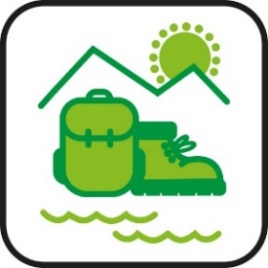 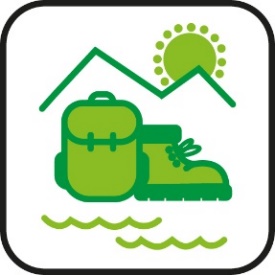 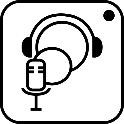 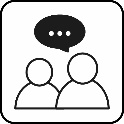 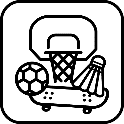 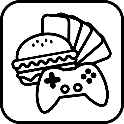 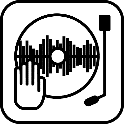 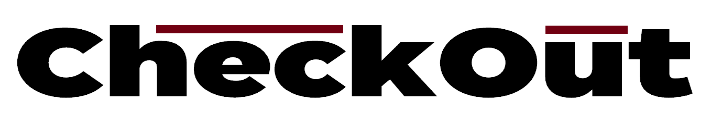 BULLETIN D’INSCRIPTION CAMP DE PRINTEMPSÀ envoyer à Camille Bienvenu : bic@ylb.ch. Info : téléphoner au 079 230 45 91Informations sur le camp  ATTENTION LES PLACES SONT LIMITÉES, Inscriptions par ordre d’arrivée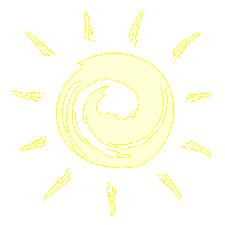 Au programme de ce camp : randonnée à la caverne des Géants, après-midi plaisir au Funplanet, détente aux bains de Saillon et soirées jeux ! 11-15 ans.Dernier délai pour s’inscrire, le 10 avril 2022. Séance d’information aux parents le mercredi 13 avril à 18h. Lieu : CheckAdos (Rue des Moulins 4, 1er étage).Lieu et date : Région de Saillon, au Valais, du 20 au 22 avril.Coût : 80 CHF par enfant. À apporter au CheckPoint ou CheckAdos en même temps que le bulletin ou le jour du départ. Possibilité de trouver un arrangement si les frais sont trop importants (contact : bic@ylb.ch).Rendez-vous : 10h30 cour du JECOS (Rue de Neuchâtel 2) le 20.04 – retour à 17h au même endroit le 22.04Informations : Prendre un pique-nique pour le 1er jour, des chaussures de marche, pantoufles, sac-à-dos, maillot et linge de bain, trousse de toilette, gourde d’eau, lunettes de soleil. Argent de poche pour le Funplanet..............................................................................................................................................................................	Informations du jeuneCoordonnées d’un parent/représentant-e légal-eMadame  	  MonsieurRemarques & informationsPar sa signature, le représentant légal :atteste que son enfant est couvert-e par une assurance maladie et accident, et qu’en cas d’urgence, il autorise l’équipe d’encadrement à prendre toutes les mesures nécessaires pour le bien et la santé de leur enfant, selon les circonstances présentes,autorise son enfant à se déplacer en groupe en minibus ou en transports publics,autorise son enfant à participer à des sorties aquatiques,autorise les prises du vue de son enfant et leur diffusion dans le cadre de la communication du JECOS et de la ville d’Yverdon-les-Bains.NOM & Prénom :Sexe :	M  FDate naissance :Tél :Informations importantes (allergie, problème de santé, autres) : 																		Informations importantes (allergie, problème de santé, autres) : 																		Informations importantes (allergie, problème de santé, autres) : 																		Informations importantes (allergie, problème de santé, autres) : 																		Informations importantes (allergie, problème de santé, autres) : 																		Informations importantes (allergie, problème de santé, autres) : 																		NOM :Prénom :Adresse :NPA :Localité :Email :No tél urgence :Autre tél :Autre tél :Date et signature du représentant légal :Date et signature du représentant légal :